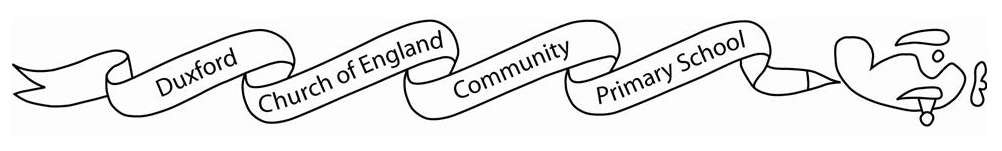 Starling class Curriculum Grid: Spring 1Spring 2EnglishText: Snail and the whale by Julia Donaldson.Outcome: Letter Text: Rapunzel by Bethan WoollvinOutcome: Descriptive writing diary entryText: Monsters: An Owner’s Guide by Jonathan Emmett & Mark Oliver.Outcome: Explanation TextTrip recountMathsYear 1: Place value (within 20)Addition and subtraction (within 20)Place value (within 50)Year 2:Money Multiplication and division Year 1:Place value (within 50)Length and height Mass and volume Year 2:Multiplication and division Length and height Mass, capacity and temperatureHistoryWhat were nurses like in the past?GeographyWhat is it like to live in Shanghai?ScienceYear 1:Invertors Year 2:Biodiversity- minibeasts Year 1: PlantsYear 2:Plants and seasons Art / DTArt- Colour chaosColour mixing and researching how various artists used colour in their work.DT- MechanismFairground WheelsComputingPhotography ProgrammingPEFundamental skills Movement skills PSHEFamily and friends Financial capabilityREHow do some Muslims show Allah is compassionate and merciful?Why does Easter matter to Christians (Digging Deeper)?Music I wanna play in a band Zootime 